REGULAMIN TURNIEJU SZACHOWEGOO MISTRZOSTWO LSO DIEC. RZESZOWSKIEJI.  ORGANIZATORZYKs. Tomasz Blicharz36-062 Zaczernie 732     tel. 607 821 650Kl. Mateusz Kowalskimatkowalski@autograf.plKl. Dominik WacławII. TERMIN  I  MIEJSCE  TURNIEJU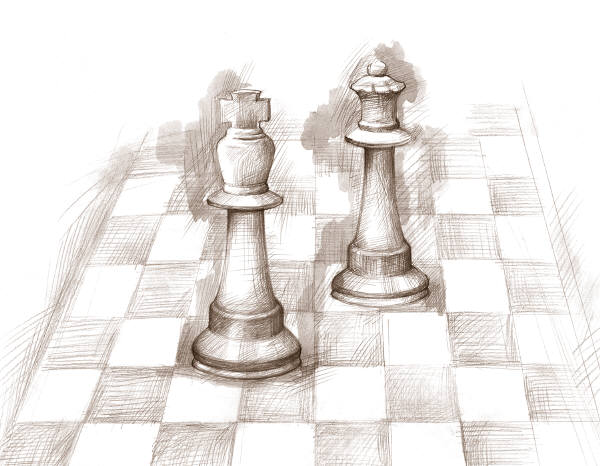 Turniej zostanie rozegrany w sali gimnastycznej Szkoły Podstawowej w Boguchwale w dniu 22.04.2014r. (wtorek) w godz. 945 – 1345         godz. 900 rejestracja zawodników               godz. 945 pierwsza rundaIII. . CELE  TURNIEJUWyłonienie mistrza szachowego LSO Diecezji RzeszowskiejDoskonalenie gry w szachy i jej popularyzacjaIV. ZGŁOSZENIA  DO  TURNIEJUOsobiste, telefoniczne lub z mailowe zgłoszenie zawodnika należy dostarczyć do dnia 16.04.2014r do Organizatorów lub zapisać się na stronie chessarbiter.com W turnieju mogą startować ministranci i lektorzy  urodzeni w 1993 roku i później.Przyjęcie zawodnika do turnieju po wyznaczonym terminie będzie możliwe jedynie od decyzji organizatorów.Zgłoszenie zawodnika powinno zawierać:Imię i nazwisko, data urodzeniaAdres zamieszkania, ParafiaZawodnik powinien posiadać także ważną Legitymację LSO, lub potwierdzenie przynależności do parafialnej grupy ministranckiej od duszpasterza.V. SYSTEM GRYTurniej zostanie przeprowadzony w dwóch grupach wiekowych:Grupa A – ur. 1993 – 2000 (gimnazjum i starsi)Grupa B – ur. 2001 i później (szkoła podstawowa)Na dystansie 9 rund z tempem 10 minut dla zawodnikaTurniej zostanie rozegrany systemem szwajcarskimZawodnicy proszeni są o zachowanie ciszy na sali gry. Zawodnicy, którzy nie zastosują się do powyższej prośby, mogą otrzymać następujące kary:oficjalne upomnienie, karę czasową (odebranie 50% czasu w następnej rundzie) wykluczenie z kojarzenia następnej rundy Decyzje Sędziego Głównego są ostateczneNAGRODYPierwsza trójka  otrzymuje puchary i dyplomy. Miejsca IV, V, VI.- dyplomyVII. SĘDZIOWANIESędzia Zawodów: kl. Mateusz Kowalski (II)W turnieju obowiązują przepisy kodeksu PZSZachKojarzenie par: komputerowoOstateczna interpretacja niniejszego regulaminu  należy do organizatorów, którzy zastrzegają sobie prawo zmiany regulaminu                  